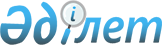 Солтүстік Қазақстан облысы Қызылжар ауданы Куйбышев ауылдық округінің Надежка ауылындағы атауы жоқ көшелеріне атаулар беру туралыСолтүстік Қазақстан облысы Қызылжар ауданы Куйбышев ауылдық округі әкімінің 2023 жылғы 31 наурыздағы № 4 шешімі. Солтүстік Қазақстан облысының Әділет департаментінде 2023 жылғы 5 сәуірде № 7462-15 болып тіркелді
      Қазақстан Республикасының 1993 жылғы 8 желтоқсандағы "Қазақстан Республикасының әкімшілік -аумақтық құрылысы туралы" Заңының 14-бабы 4) тармақшасына, Қазақстан Республикасының 2001 жылғы 23 қаңтардағы "Қазақстан Республикасындағы жергілікті мемлекеттік басқару және өзін – өзі басқару туралы" Заңының 35-бабы 2 тармағына сәйкес, облыстық ономастика комиссиясының 2020 жылғы 29 желтоқсандағы қорытындысы негізінде, Солтүстік Қазақстан облысы Қызылжар ауданы Надежка ауылы халқының пікірін ескере отырып, ШЕШТІМ:
      1. Солтүстік Қазақстан облысы Қызылжар ауданы Куйбышев ауылдық округінің Надежка ауылындағы атауы жоқ көшелеріне келесі атаулар берілсін:
      №1 атауы жоқ көшесіне – Жастар көшесі;
      №2 атауы жоқ көшесіне – Жігер көшесі;
      №3 атауы жоқ көшесіне – Жеңіс көшесі;
      №4 атауы жоқ көшесіне – Ыбырай Алтынсарин көшесі;
      №5 атауы жоқ көшесіне – Шоқан Уәлиханов көшесі;
      №6 атауы жоқ көшесіне – Болашақ көшесі;
      2. Осы шешімнің орындалуын бақылауды өзіме қалдырамын.
      3. Осы шешім оның алғашқы ресми жарияланған күнінен кейін күнтізбелік он күн өткен соң қолданысқа енгізіледі.
					© 2012. Қазақстан Республикасы Әділет министрлігінің «Қазақстан Республикасының Заңнама және құқықтық ақпарат институты» ШЖҚ РМК
				
      Солтүстік Қазақстан облысыҚызылжар ауданыКуйбышев ауылдық округінің әкімі

Л.Викторович
